PSP- Jelena KvakanPetak, 1.4.2022.AKTIVNOST: PROLJEĆE JE STIGLOISKORISTI VRIJEME ZA ŠETNJU ILI BORAVAK U PRIRODI SA SVOJIM RODITELJIMA 😊.PROMATRAJ PRIRODU KOJA SE SVAKODNEVNO MIJENJA, RAZGOVARAJ S RODITELJIMA KOJE PROMJENE UOČAVATE(KAKVO JE VRIJEME, KOJE PTICE I BILJKE VIDITE, KAKVO JE DRVEĆE, KOJE ZVUKOVE ČUJETE…)NAKON ŠETNJE, NA LISTIĆU POKAŽI SLIKE KOJE STE VIDJELI TE IH IMENUJ UZ POMOĆ RODITELJA.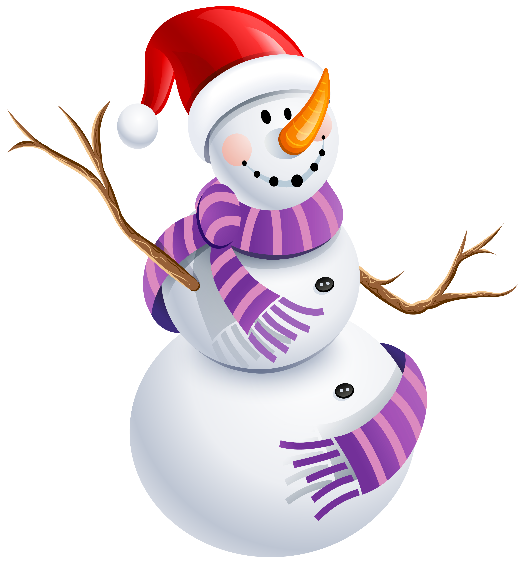 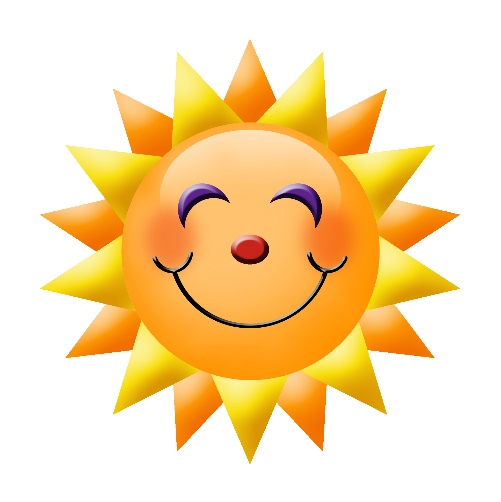 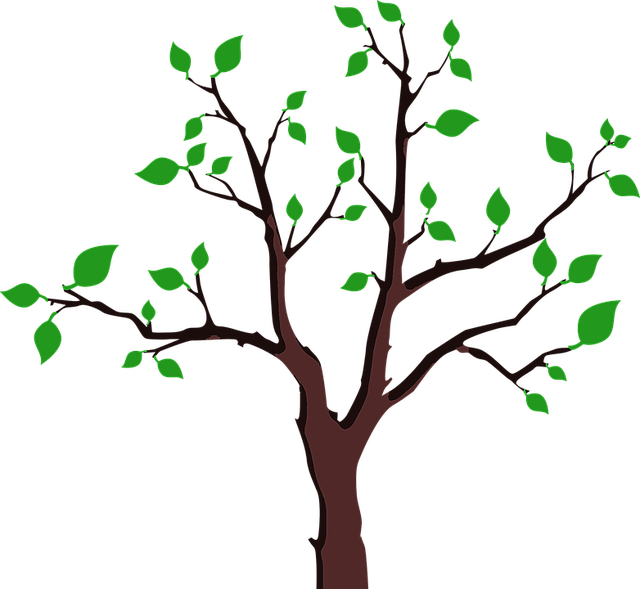 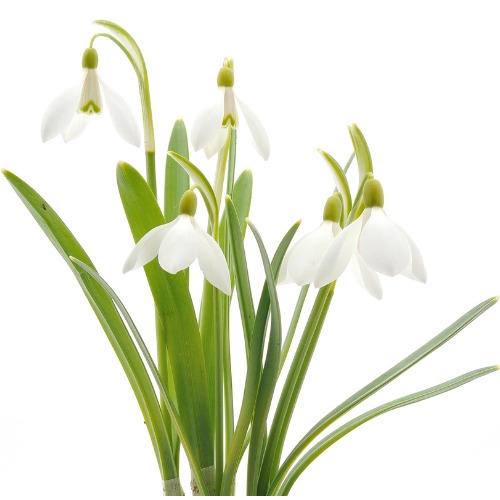 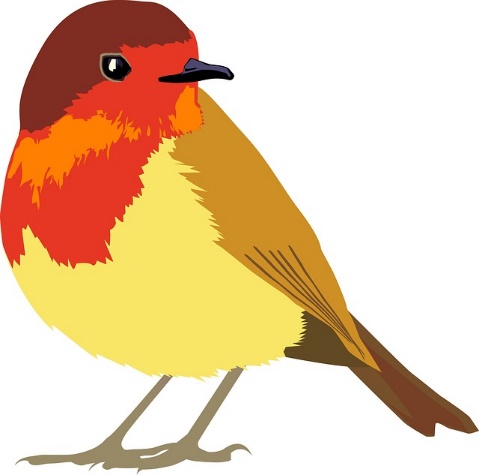 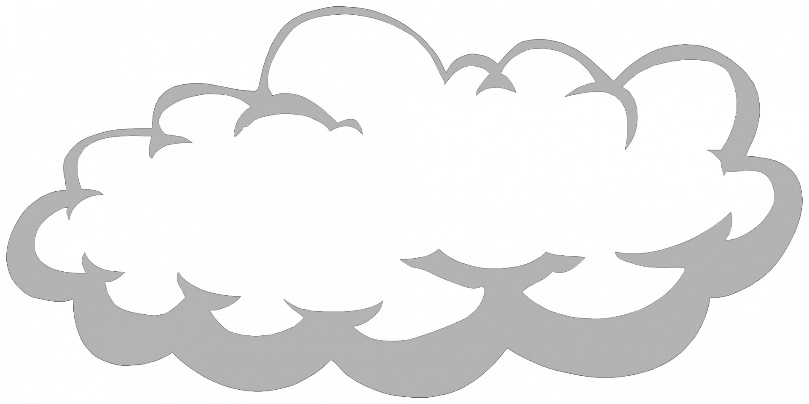 